TEHNISKĀ SPECIFIKĀCIJA/ TECHNICAL SPECIFICATION No. TS 0101.3xx v1Vidsprieguma kāši/ Medium voltage hooksNr./ No.Apraksts/ DescriptionMinimālā tehniskā prasība/ Minimum technical requirementPiedāvātās preces konkrētais tehniskais apraksts/ Specific technical description of the offered productAvots/ SourcePiezīmes/ NotesVispārīgā informācija/General informationRažotājs (nosaukums, atrašanās vieta)/ Manufacturer (name and location)Norādīt informāciju/ Specify information0101.300 Kāsis starpbalstam stabam ar diametru līdz 220 mm/ Hook for an intermediate support, for a pole with a diameter of up to 220 mm Tipa apzīmējums/ Type reference 0101.301 Kāsis starpbalstam ar diametru līdz 300 mm/ Hook for an intermediate support with a diameter of up to 300 mmTipa apzīmējums/ Type reference0101.302 Kāsis starpbalstam, ar diametru līdz 370 mm/ Hook for an intermediate support with a diameter of up to 370 mmTipa apzīmējums/ Type reference 0101.001 Kāsis ar vītni, ieskrūvējams stabā, d=25mm/ Hook with thread for support, d=25mmTipa apzīmējums/ Type referenceParauga piegādes laiks tehniskajai izvērtēšanai (pēc pieprasījuma), darba dienas/ Delivery time for technical check of the sample (on request), working daysNorādīt vērtību/ SpecifySaistītās tehniskās specifikācijas (TS), kurās aprakstīts materiāls, ko šajā iekārtā izmanto kā sastāvdaļu/ Related technical specifications (TS), which described material used in this equipment as componentTS_0111.2xx_v1_KvadratplaksneTS_0111.1xx_v1_Stabu_savilces_paplaksneStandarti/ StandardsStandarti/ StandardsStandarti/ StandardsStandarti/ StandardsStandarti/ StandardsStandarti/ StandardsEN ISO 14713-2017 Cinka pārklājumi. Vadlīnijas un rekomendācijas dzelzs un tērauda konstrukciju korozijaizsardzībai. 1.daļa: projektēšanas vispārīgie principi un korozijizturība/ EN ISO 14713-1: 2017 Zinc coatings – Guidelines and recommendations for the protection against corrosion of iron and steel in structures – Part 1: General principles of design and corrosion resistanceAtbilst/ CompliantLVS EN ISO 898 Oglekļa tērauda un tērauda sakausējuma stiprinātāju mehāniskās īpašības/ LVS EN ISO 898 Mechanical properties of fasteners made of carbone steel and alloy steelAtbilst/ ConfirmDokumentācija/ DocumentationIr iesniegts preces attēls, kurš atbilst sekojošām prasībām/An image of the product that meets the following requirements has been submitted:".jpg" vai “.jpeg” formātā/ ".jpg" or ".jpeg" formatizšķiršanas spēja ne mazāka par 2Mpix/ resolution of at least 2Mpixir iespēja redzēt  visu preci un izlasīt visus uzrakstus, marķējumus uz tā/ the complete product can be seen and all the inscriptions markings on it can be readattēls nav papildināts ar reklāmu/ the image does not contain any advertisementAtbilst/ CompliantTehniskie dati/ Tehnical dataDarba vides temperatūras diapazons/ Operating ambient temperature range,  ºC	-40°…+40°Kāsis stiprināms koka balsta konstrukcijā / The hook can be secured on a wooden support structureAtbilst/ Compliant0101.300, 0101.302, 0101.303 Minimālais vītnes M24 garums 150 mm. Vītnei jābūt apstrādātai tā, lai uzgriezni iespējams skrūvēt bez papildus instrumenta/ The minimum thread M24 length is 150 mm. The thread must be processed so that the nut can be screwed without using an additional tool.Atbilst/ Compliant0101.001 Kāsis ar koka vītni/ Hook with thread for woodAtbilst/ CompliantUzgaļa montāžas vieta- koniska/ Hook nozzle place- conicalAtbilst/ CompliantMaksimāli pieļaujamās slodzes Fx, kN: / Maximum allowable loads Fx, kN, (p.2.)Norādīt vērtību/ SpecifyMaksimāli pieļaujamās slodzes Fx, kN: / Maximum allowable loads Fx, kN, (p.3.)Norādīt vērtību/ SpecifyMaksimāli pieļaujamās slodzes Fx, kN: / Maximum allowable loads Fx, kN, (p.4.)Norādīt vērtību/ SpecifyNorādīt izmantotā tērauda marku/ Specify the steel grade Norādīt / SpecifyEN ISO 14713-1 Korozijnoturība vides kategorijai ne zemāk kā "C2" un kalpošanas laiks ne mazāk kā "H"/ EN ISO 14713-1 Corrosion resitance for environmental category not less than “C2”,  service life not less than “H”Atbilst/ Confirm0101.300 Kāsis starpbalstam stabam ar diametru līdz 220 mm. Konstrukcija parādīta zīmējumā Nr. 1/ Hook for an intermediate support, for a pole with a diameter of up to 220 mm. The structure is shown on drawing No. 1Nodrošināta atdure kvadrātplāksnei M24, kas atbilst tehniskajai specifikācijai TS 0111.2xx, komplektā ietipst 2 kvadrāplāksnes un uzgrieznis/ A stopper for the  square washer M24, which complies with Technical Specification No. TS 0111.2xx, is provided with 2 square washers and nut.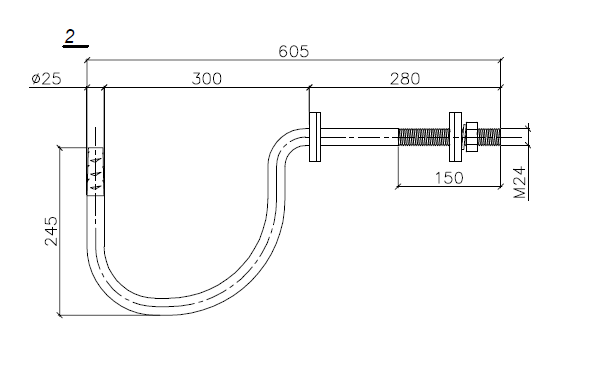 zīmējums Nr. 1/ drawing No. 1Atbilst/ Compliant0101.301 Kāsis starpbalstam, caurejošs stabam ar diametru līdz 300 mm. Konstrukcija parādīta zīmējumā Nr. 2/ Hook for an intermediate support with a diameter of up to 300 mm. The structure is shown on drawing No. 2Nodrošināta atdure kvadrātplāksnei M24, kas atbilst tehniskajai specifikācijai TS 0111.2xx, komplektā ietipst 2 kvadrāplāksnes un uzgrieznis/ A stopper for the  square washer M24, which complies with Technical Specification No. TS 0111.2xx, is provided with 2 square washers and nut.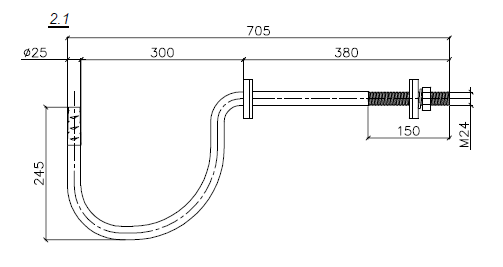 zīmējums Nr. 2 / drawing No.2Atbilst/ Compliant0101.302 Kāsis starpbalstam, ar diametru līdz 370 mm. Konstrukcija parādīta zīmējumā Nr. 3 / Hook for an intermediate support with a diameter of up to 370 mm. The structure is shown on drawing No. 3Nodrošināta atdure paplāksnei (0111.101  M24(slīps)), kas atbilst tehniskajai Nr. TS 0111.1xx, komplektā ietipst 2 paplāksnes un uzgrieznis/ A stopper for the washer (0111.101 M24) taper washer for a support pole tie), which complies with Technical Specification No. TS 0111.1xx v1, is provided with 2 washers and nut.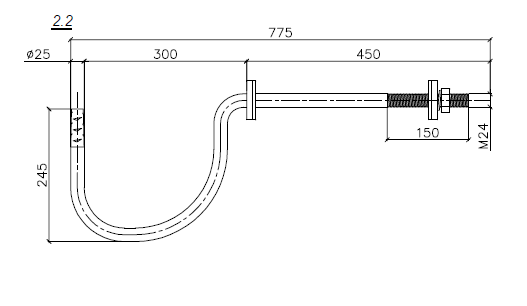 zīmējums Nr. 3 / drawing No. 3Atbilst/ Compliant0101.001 Kāsis ar vītni, ieskrūvējams stabā, d=25mm. Konstrukcija parādīta zīmējumā Nr. 4 / Hook with thread for support, d=25mm. The structure is shown on drawing No.4 zīmējums Nr. 4 / drawing No. 4Atbilst/ Compliant